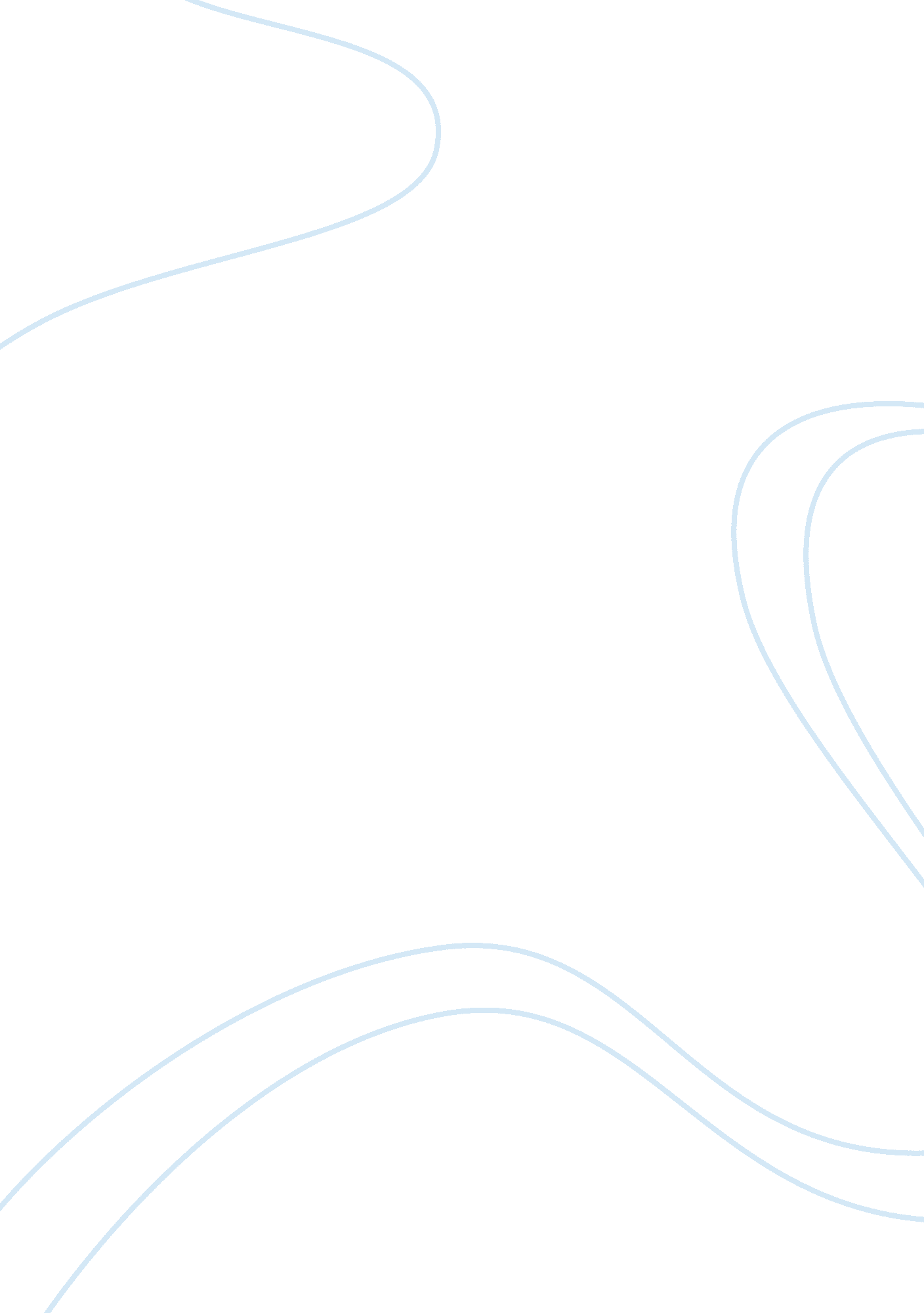 Essay on importance of being a good stewardBusiness, Management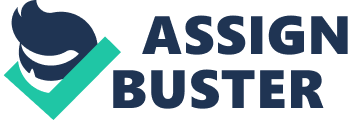 Introduction Good financial planning and management helps us create a good relationship with God. Luke 12: 15-21 clearly shows that we will lose our good relationship with God if we focus so much on enriching ourselves with earthly riches. However, the bible also condones conspicuous use of resources as this just shows how irresponsible one is. 
A good steward is highly valued by an organization as they skills and wisdom that will guide them to putting financial needs of an organization before their own. As such, the manager will be confident in managing the organization’s funds as they receive their strength, ability and wisdom from God (Chewning et al., 2010). A good steward is prospective to easily move up the ranks as they have the support and confidence of the management and other stakeholders (Drucker, 2004). 
Good stewardship increases one reputation in the society and creates a good relationship with both human beings and God. Our financial giving is perceived to be an index of our spiritual maturity and vitality. By giving, we receive blessings and even our wealth multiplies. However, one should be in a position to truthfully account for any spending. 
Good stewardship also enables one to avert a scenario of financial crisis. Managing finances in a discipline manner enables one to easily budget for the current and prospective needs (Chewning et al., 2010). As such, one lives a very confident, comfortable life. 
It is important to give out surpluses to the needy (Mk. 12: 44). This is showing great care and concern for other members of the society and a respect to God’s command. In so doing, one wins God’s love and become loved children of God and shall live in intimacy with Him. They are therefore bound to inherit his kingdom. 
Stewardship improves ones performance in the workplace. Someone will work as though they are working for the lord rather than for people (Col. 3: 33). This enables one to win the trust of their associates and most of their financial plans are destined to succeed despite the many economic challenges. References American Bible Society. (1911). King James Version. New York. 
Chewning, R. C., Eby, J. W., & Roels, S. J. (2010). Business through the eyes of faith. New York: HarperCollins. 
Drucker, P. F. (2004). Management—Tasks, responsibilities, practices. New York: Harper and Row. 